EYFS Pupil Survey May 22statementsEYFS Pupil Survey May 22statements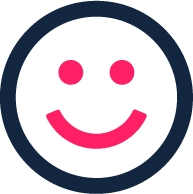 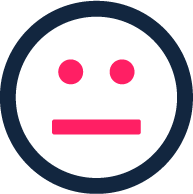 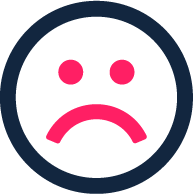 I like learning at my schoolI like learning at my schoolI think all lessons are really importantI think all lessons are really importantMy teacher sets me challenging tasksMy teacher sets me challenging tasksMy teachers tell me how to make my work betterMy teachers tell me how to make my work betterTeachers help me when I’m stuckTeachers help me when I’m stuckI make good progressI make good progressI know what my next targets are and what I have to do to achieve themI know what my next targets are and what I have to do to achieve themMy school expects me to work hardMy school expects me to work hardQUESTIONQUESTIONANSWERANSWERANSWERANSWERWhat do you enjoy about school?Playing with my friendsPlaying with my friendsPlaying with my friendsPlaying with my friendsWhat did you learn about last half term?Numbers and PhonicsNumbers and PhonicsNumbers and PhonicsNumbers and PhonicsHow do the children behave in your class? What happens if someone does not make the right choices?GoodMinus DojosGoodMinus DojosGoodMinus DojosGoodMinus DojosDo you feel safe at school?YesYesYesYesWhat do you enjoy doing in the outdoor area? What would make the learning more fun outdoors? Playing basketballPlaying on the bikesPlaying in the water with our overalls onI like everything I do outside. Playing basketballPlaying on the bikesPlaying in the water with our overalls onI like everything I do outside. Playing basketballPlaying on the bikesPlaying in the water with our overalls onI like everything I do outside. Playing basketballPlaying on the bikesPlaying in the water with our overalls onI like everything I do outside. 